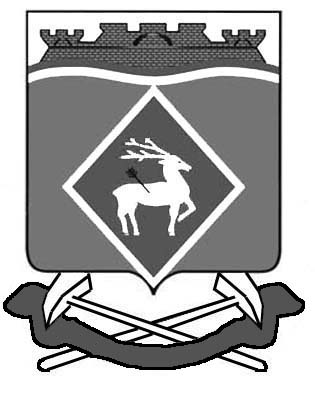     РОССИЙСКАЯ ФЕДЕРАЦИЯРОСТОВСКАЯ ОБЛАСТЬБЕЛОКАЛИТВИНСКИЙ РАЙОНМУНИЦИПАЛЬНОЕ ОБРАЗОВАНИЕ« ЛИТВИНОВСКОЕ СЕЛЬСКОЕ ПОСЕЛЕНИЕ»СОБРАНИЕ ДЕПУТАТОВ  ЛИТВИНОВСКОГО СЕЛЬСКОГО ПОСЕЛЕНИЯ                                              РЕШЕНИЕ №44 20.12.2017 года                                                                            с. Литвиновка Об  установлении границ территории на которой осуществляется ТОС (территориальное общественное самоуправление)Руководствуясь Федеральным  законом от 06.10.2003 г. №131-ФЗ «Об общих принципах организации местного самоуправления в Российской Федерации», Уставом Литвиновского сельского поселения, Решением Собрания депутатов Литвиновского сельского поселения от 20.11.2017 №40  "Об утверждении положения о территориальном общественном самоуправлении в муниципальном образовании «Литвиновское сельское поселение», на основании поступившего заявления от инициативной группы «о рассмотрении предложения по установлению границ территории на которой осуществляется ТОС» Собрание депутатов Литвиновского сельского поселения в пределах границ населенного пункта с. Литвиновка.                                                         РЕШИЛО:1. Утвердить границы территории на которой осуществляется ТОС согласно Приложения1(описания)
2. Данное решение подлежит официальному опубликованию.3. Контроль за исполнением настоящего решения возложить на  Главу Администрации Литвиновского сельского поселения Герасименко И.Н.Описаниеграниц территорий территориального общественного самоуправления, осуществляющих деятельность на территории Литвиновского сельского поселенияПредседатель Собрания депутатов – Глава Литвиновского сельского поселенияП.И.ПузановП.И.ПузановПриложение к решениюСобрания депутатовЛитвиновскогосельского поселенияот «20» декабря  2017 г. №44 Приложение к решениюСобрания депутатовЛитвиновскогосельского поселенияот «20» декабря  2017 г. №44 № п/пНаименование  ТОС           Границы    ТОСдома частного жилого сектора:дома частного жилого сектора:дома частного жилого сектора:1.«Литвиновка»на юге граница ТОС проходит по улице Набережнаяд.1 по ул. Набережная д. 37 ;на западе граница проходит по ул.Луговая д.1 по ул.Луговая д.26;на севере по ул.Подгорная д.2 по ул.Подгорная д.46;ул.Литвинова д.1 по ул. Литвинова д.68.на востоке граница проходит по ул.Центральнаяд.1 по ул.Центральная д.31; ул.Буденного д.1 по ул.Буденного д.34Глава  Литвиновского сельского поселения  П.И.Пузанов